             На основу члана 23. Правилника о ИПАРД подстицајима за инвестиције у физичку имовину пољопривредних газдинстава („Службени гласник РС, број 84/17, 112/17, 78/18, 67/19 и 53/21), у даљем тексту: Правилник, в.д. директор Управе за аграрна плаћања утврђује следећу,Б О Д О В Н У    Л И С Т Узахтева за одобравање пројекта за ИПАРД подстицаје у Шестом јавном позиву за подношење захтева за одобравање пројекта за ипард подстицаје за инвестиције у физичку имовину пољопривредних газдинстава,број 320-01-06-1/2021-07 од 21. јуна 2021. годинеI              Бодовна листа захтева за одобравање пројекта за ИПАРД подстицаје у Шестом јавном позиву за подношење захтева за одобравање пројекта за ипард подстицаје за инвестиције у физичку имовину пољопривредних газдинстава, број 320-01-06-1/2021-07 од 21. јуна 2021. године (у даљем тексту: Бодовна листа):IIБодовну листу објавити на званичној интернет страници Управе за аграрна плаћања (у даљем тексту: Управа).IIIПoднoсилaц зaхтeвa зa oдoбрeњe прojeктa имa прaвo нa пригoвoр нa свoje мeстo нa Бодовној листи, у рoку oд 15 дaнa oд дaнa oбjaвљивaњa Бодовне листе на званичној интернет страници Управе.O пригoвoру Упрaвa рeшaвa у рoку oд 15 дaнa oд дaнa пoднoшeњa. Пo кoнaчнoсти oдлукa o пригoвoру, Упрaвa oбjaвљуje кoнaчну рaнг листу зaхтeвa зa oдoбрaвaњe прojeктa нa звaничнoj интeрнeт стрaници.IV             Директор Управе доноси решења којим одобрава пројекте ако је административном провером и контролом на лицу места утврђено да подносилац захтева испуњава прописане услове и ако постоје расположива финансијска средства.             Директор Управе доноси решења из става 1. до утрошка средстава која су опредељена чланом 8. Јавног позива, у складу са Правилником и посебним прописом који уређује расподелу подстицаја у пољопривреди и руралном развоју.У Београду, 12. октобара 2021. године,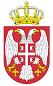 Република СрбијаМИНИСТАРСТВО ПОЉОПРИВРЕДЕ, ШУМАРСТВА И ВОДОПРИВРЕДЕ-Управа за аграрна плаћања-Број: 320-01-06-1/2021-07  Датум: 12.10.2021. годинеБеоградРедни бројПОДНОСИЛАЦ ЗАХТЕВАБРОЈ БОДОВАДАТУМ ПРИЈЕМАВРЕМЕ ПРИЈЕМА1Милошевић Биљана6503.09.202111:17:002Вукин Сенка6510.09.202113:19:573Николић Драгана5511.08.202115:58:164Раденовић Ања5512.08.202115:17:005Аћимовић Божидар5509.09.202115:06:006Чаровић Никола5510.09.202111:59:007Стевић Александра5510.09.202115:45:388Митровић Бранислава5011.08.202113:45:269Спасојевић Лазар5003.09.202110:17:0010Остојић Владимир5003.09.202111:17:0011Чарубчић Јован5009.09.202113:20:0012Ненадовић Госпава5009.09.202114:25:0013Бајило Стево5010.09.202111:43:0014Стојадиновић Марко5010.09.202113:35:0915Шерков Мирјана4022.06.202110:58:0016Папди Ана4030.06.202114:57:3917Мауковић Софија4021.07.202115:56:4918Вребалов Даница4022.07.202111:38:4519Крнић Јелена4023.07.202110:54:4820Стакић Милица4030.07.202113:54:2721Димитров Маријана4009.08.202111:24:2722Ковач Елеонора4011.08.202115:57:0723Ђукић Јована4011.08.202115:59:0824Декић Марина4013.08.202112:50:0025Вучковић Бранислав4019.08.202109:45:0026Ковачевић Игор4020.08.202116:41:2327Николић Весна4026.08.202111:52:0928Ковчин Драгана4030.08.202118:31:3929Салонски Јасмина4003.09.202110:34:0030Вејић Гордан4003.09.202115:03:4131Хеђи Александра4003.09.202115:04:5932Перишић Тијана4006.09.202111:13:2433Привизер Анна4007.09.202115:05:4734Чановић Анђелија4008.09.202111:49:2635Лукин Чаславка4009.09.202112:00:0036Николић Драган4009.09.202114:25:0037Петровић Добривоје4009.09.202114:42:0038Николов Саша4009.09.202114:46:2239Пешић Маја4009.09.202114:46:2340Ошап Драгана4009.09.202116:29:5241Симић Игор4009.09.202118:41:1142Стефановић Гордана4009.09.202118:51:2743Рашић Александар4009.09.202118:52:4844Вујовић Марко4010.09.202107:30:4245 Грујић Милош ПР "МАЛФРУТ"4010.09.202109:22:0046Бабић Ирена4010.09.202112:50:5647Рајић Бранка4010.09.202114:03:0048Преда Андрееа4010.09.202114:43:0049Новичић Дарко4010.09.202114:53:0050Трајковић Филип4010.09.202115:30:5551Раденовић Владимир4010.09.202116:24:2652Јанковић Бранко4010.09.202117:21:5253"КАТУН 2019" ДОО4010.09.202117:30:4054Шуша Данијела4010.09.202118:33:0555Винчић Верица4010.09.202118:34:3656Ђерковић Немања4010.09.202118:44:5157Нинчић Ирена4010.09.202119:02:3958Миловановић Татјана4010.09.202119:28:4959Андрић Којић Сандра4010.09.202120:41:2860Цигулов Светлана3505.07.202116:16:1061Бачић Томислав3507.07.202112:53:3362Милић Молдован3512.07.202118:11:4563ЗЗ "Павловац"3503.09.202116:49:2164Радивојчевић Слободан3508.09.202108:52:3465ЗЗ "Воћар Сланкамен" 3509.09.202115:02:0066Шегрт Сандра3019.07.202109:25:3367Јанчић Маријана3021.07.202111:29:3268Бабарци Каваи Агреш3006.08.202114:00:0069Хајнал Моника3031.08.202117:51:2570Подгорац Милош3001.09.202115:04:0171Ерић Букарица Александра3002.09.202116:54:4072Кећански Милица3003.09.202115:02:1373Радаковић Марија3003.09.202115:07:1074Паула Марина3006.09.202116:19:5275Ђајић Чедомир 3007.09.202114:26:4276Милутиновић Иван3007.09.202117:26:2277Будимировић Надежда3008.09.202111:45:4678Георгијев Аница3008.09.202111:53:4279Маљковић Драгана3008.09.202114:56:5380Баровић Милица3008.09.202116:44:1881Стојковић Милица3008.09.202121:39:2282Коларов Нина3009.09.202114:59:0083Плавшић Сима3009.09.202115:05:4584Мартић Миона3009.09.202116:08:3185Климент Аранка3009.09.202116:38:5186Рајчевић Милица3009.09.202118:37:1187Рајчевић Јасмина3009.09.202118:38:0088Миливојев Тијана3010.09.202111:41:0089Гајић Мирјана3010.09.202111:45:0090Ђурић Ена3010.09.202114:33:0091Кијац Ивана3010.09.202115:12:1092Жупунски Мирјана3010.09.202117:11:1493Ђурђић Мирчета3010.09.202117:19:3394Живановић Раденка3010.09.202120:02:0095Блануша Магдалена3010.09.202123:48:3196Гајић Миланко2522.06.202114:24:0097Зукић Мирко2527.06.202117:14:2198Рудић Бруно2505.07.202113:23:4499Милановић Зоран2516.07.202115:41:00100Ћојбашић Слободан2519.07.202113:37:00101Иванковић Иванка2519.07.202115:10:00102Мауковић Душан2521.07.202115:55:57103Рацков Огњен2527.07.202116:23:11104"Скроз" ДОО2528.07.202114:24:39105Терзин Милош2528.07.202118:09:48106Вребалов Биљана2529.07.202113:17:15107Божовић Радомир2504.08.202114:20:00108Градинац Арсен2506.08.202115:10:00109Ергелашев Зоран2509.08.202112:22:30110"Фруеко" ДОО2510.08.202115:59:49111Слијепчевић Видоје2510.08.202117:35:11112Тикић Милан2517.08.202109:37:01113Шијан Вукашин2519.08.202111:11:04114"Фунго Југ" ДОО2519.08.202112:48:16115Радишић Милан2519.08.202114:55:34116Штрангар Емина2520.08.202110:35:00117Бељански Данијела2520.08.202114:45:00118Црвени Бранислав2525.08.202113:16:10119Турчан Мирослав2527.08.202114:00:00120Вребалов Ђорђе2527.08.202117:10:22121Круљ Александар2527.08.202117:12:33122Петровић Немања2530.08.202118:30:11123Иличић Далибор2531.08.202113:27:29124Ђоковић Дражен2531.08.202113:29:49125"Влабонс" ДОО 2501.09.202111:35:00126Халаи Роберт2501.09.202115:56:42127Дикић Иван2501.09.202119:31:57128Жаркић Милош2502.09.202110:35:39129Срећков Милован2502.09.202115:00:20130Прерадов Горан2503.09.202109:00:59131Салонски Љубомир2503.09.202110:34:00132Вуков Славко2503.09.202112:48:22133Милурoвић Стеван2504.09.202111:02:19134Родић Марко2507.09.202114:23:32135"РИТ АГРО ШИД" ДОО2507.09.202115:00:42136Шоти Бојан2507.09.202115:01:39137Мојсин Иван2507.09.202115:02:33138"ФОРМА БМ" ДОО2508.09.202110:23:00139Лазовић Миленко2508.09.202114:48:26140Накомчић Радмила2508.09.202116:39:36141Накомчић Михајло2508.09.202116:40:59142Ђукић Ивана2508.09.202119:08:26143"ЋАЛИЋ АГРАР" ДОО2509.09.202112:43:00144Варга Александар2509.09.202114:25:00145Дадић Шорђан Јелена2509.09.202114:47:59146Бјелоглав Милан2509.09.202115:10:00147Малетин Јовица2509.09.202116:11:09148Вујовић Бојан2509.09.202116:41:00149Павков Ђорђе2509.09.202116:42:26150"САЛТУС" ДОО2509.09.202118:42:55151Стојанчул Мирослав2509.09.202118:43:58152Вујић Ђуро2509.09.202118:48:35153Биговић Радован2509.09.202118:52:06154"НАШ ПОСЕД" ДОО2509.09.202121:11:06155"First Class Fruit Company" ДОО2510.09.202107:32:48156Петров Јован2510.09.202108:49:00157"ПОЉОТРАДЕ" ОД2510.09.202110:29:00158"GROW RASAD" ДОО2510.09.202112:13:00159Килибарда Славко2510.09.202112:35:26160"BIOGROUP" ДОО2510.09.202112:56:00161Медић Никола2510.09.202114:02:00162Каплар Желимир2510.09.202114:04:00163Јанков Дарко2510.09.202114:06:00164Супић Срђан2510.09.202114:07:00165Лончарски Радослав2510.09.202114:49:00166Димитријевић Бојан2510.09.202114:50:00167Нерић Димитрије2510.09.202114:51:00168Мачковић Иван2510.09.202114:55:43169Раднић Небојша2510.09.202114:58:02170Лалић Мирослав2510.09.202115:17:00171"ВИНАРИЈА АЛЕКСИЋ" ДОО2510.09.202115:18:00172Николић Александар2510.09.202115:19:00173Ботонд Бата2510.09.202115:20:00174Ковачевић Ђорђе2510.09.202116:20:04175"Fenix Bioenergija"ДОО2510.09.202116:21:00176Трепаловац Сеад2510.09.202116:25:16177Паунов Марјан2510.09.202117:31:26178Вучелић Далибор2510.09.202118:27:22179Ђулић Ђорђе2510.09.202118:37:15180Стефановић Матија2510.09.202118:44:21181Тирнанић Филип2510.09.202118:54:42182Тирнанић Стефан2510.09.202118:56:22183"VISIUM AGRO" ДОО2510.09.202118:58:05184Ристић Дејан2510.09.202118:58:13185Нинчић Вукоман2510.09.202119:00:28186Нинчић Игор2510.09.202119:05:00187"ИДИ НИНЧИЋ" ДОО2510.09.202119:07:00188"ПРВА ВОЈВОЂАНСКА" ДОО2510.09.202120:43:33189Гава Даниел2510.09.202123:13:11190"Iceberg Salat Centar" ДОО2029.06.202112:45:00191Миловановић Дарко1529.06.202110:51:51192Рибар Стефан1514.07.202112:51:00193Колчек Снежана1530.07.202111:00:00194Младеновић Зорана1504.08.202115:17:46195Деспот Борис1509.08.202112:25:12196Хорњак Мијић Аранка1516.08.202113:18:52197Прица Горан1517.08.202113:06:18198Вулевић Маријана1526.08.202116:33:38199Норберт Фодор1527.08.202110:50:00200Јекешевић Бојан1530.08.202115:42:35201Билицки Имрe1501.09.202114:21:55202Копас Саболч1501.09.202114:23:44203Саболчки Ерика1502.09.202107:55:00204Нешовић Иван1502.09.202108:50:54205Мисиркић Милош1503.09.202115:00:34206Степанић Дејан1504.09.202112:37:37207Ивковић Јасмина1506.09.202109:00:48208Плетикосић Акош1506.09.202114:10:20209Спакић Драгана1507.09.202112:56:13210Стефан Коста1507.09.202113:42:07211Ђуричков Денис1507.09.202115:03:22212Марић Драгана1507.09.202116:07:46213Добросављев Милорад1508.09.202111:10:09214Ранковић Спасоје1508.09.202114:45:26215Петарић Предраг1508.09.202114:47:46216"МИХПЕТ" ДОО1508.09.202116:42:20217Трњаков Љубомир1508.09.202119:03:00218Калман Моника1509.09.202115:03:00219Нићин Марија1509.09.202115:04:20220Габор Добо1509.09.202115:09:44221Миливојев Сава1509.09.202116:22:16222Ђидић Марко1509.09.202116:32:11223Нинков Стеван1509.09.202116:40:00224Бајић Татјана1509.09.202118:35:00225Лехел Кермеш1509.09.202118:47:00226Календарац Нада1510.09.202107:48:00227Думановић Олгица1510.09.202108:18:25228Марковић Ђорђе1510.09.202109:05:00229Вујић Бојана1510.09.202110:00:09230Ђорђевић Јасна1510.09.202110:42:00231Поповић Саша1510.09.202111:19:00232Радивојевић Миле1510.09.202111:34:00233Рајић Драган1510.09.202112:09:03234Радовановић Јелена1510.09.202112:40:36235Аћимовић Данијел1510.09.202112:42:48236Матић Јован1510.09.202114:25:30237Вујовић Радивоје1510.09.202114:42:00238Цукић Бранислав1510.09.202114:44:00239Билицки Тамаш1510.09.202115:16:00240Делић Андрија1510.09.202116:24:47241Пенавин Владимир1510.09.202116:49:57242Копчалић Александар1510.09.202117:07:48243Остојић Ђорђе1510.09.202118:20:51244Занатска радња "ДИВ"1510.09.202118:26:54245Шинковић Залан1510.09.202118:32:04246Ђорић Радован1510.09.202118:33:52247Сивери Игор1510.09.202118:35:28248Габријела Трипковић Пр производња вина ЕВРОДРИНК 20111510.09.202118:42:31249Кузмановић Љиљана1510.09.202119:58:00250Ђорђевић Анита1510.09.202120:00:46251Живановић Милан1510.09.202120:03:16252"ФГС ИНВЕСТ" ДОО1510.09.202121:00:58253ОЗЗ "Агроном Деспотово" 1022.06.202114:24:00254Карановић Срђан1025.06.202111:30:00255ОЗЗ "Златно зрно Бачки Петровац"1014.07.202112:50:00256Враштановић Чедомир1021.07.202115:55:18257Копчански Микола1027.07.202111:55:05258ЗЗ "Житопромет"1027.07.202116:25:43259Остојин Милан1009.08.202118:50:54260Дулић Фрањо1020.08.202112:16:00261Симетић Горан1025.08.202114:33:56262Куцурски Павле1027.08.202117:09:24263Бугарин Стеван1002.09.202109:00:00264Бојанић Дарко1002.09.202109:10:00265Тибор Молнар1003.09.202115:05:50266ЗЗ "Граничар Шид"1006.09.202113:55:39267"ПЕТРОВЕЦ" ДОО 1008.09.202112:49:00268Пеленкаш Душан1008.09.202114:09:38269Секереш Јанош1009.09.202112:36:02270Штајгмајер Стипан1009.09.202114:25:00271Татлиак Јарослав1009.09.202114:25:00272ЗЗ "АГРОДИНАВ КАРАВУКОВО"1009.09.202114:49:07273Секулић Ђуро1009.09.202114:55:00274"ПОЉОПРИВРЕДНА ЗАДРУГА"1009.09.202115:54:00275Јовићевић Иван1009.09.202118:14:33276Дулић Пајо1010.09.202111:47:58277Бељански Стеван1010.09.202114:34:00278Попов Сава1010.09.202114:46:00279ОЗЗ "АГРОГАЈ"1010.09.202114:47:00280ОЗЗ "НАШЕ ЗРНО"1010.09.202114:48:00281ЗЗ "АГРОЛАЗАР"1010.09.202114:52:00282Половина Зоран1010.09.202116:16:31283Ђурић Милован1010.09.202116:17:55284ОЗЗ "ЛЕСКА ДОБРИЋИ"1010.09.202123:49:52285"Агробачка" ДОО028.06.202113:35:00286"Фелтер" ДОО005.07.202113:13:00287"Агро Раванград" ДОО005.07.202114:36:24288"Зелени хит" ДОО016.07.202113:21:00289"ИБГ Предузеће за трговину и услуге" ДОО016.07.202117:13:00290"СБ Аграр Балабан" ДОО026.07.202115:00:00291"Blue Life" ДОО027.07.202115:49:11292"024 Нет Шпед" ДОО029.07.202113:15:51293"Мокрин" ДОО002.08.202116:08:28294"Теам Инвестмент плус" ДОО010.08.202116:52:20295"Frufactory" ДОО011.08.202113:10:19296Шољмоши Ендре012.08.202110:25:32297"Berry Blue" ДОО012.08.202114:30:05298Иличић Иван018.08.202117:36:20299"Piggy Centar" ДОО021.08.202113:34:37300"Агро Плус" ДОО024.08.202108:50:00301Зрнић Павле025.08.202115:43:25302"Agro-Land " ДОО027.08.202108:05:00303Милетић Срђан027.08.202108:10:00304"Бошковић Аграр" ДОО027.08.202117:12:56305"TrueBerry" ДОО028.08.202112:38:30306Бабић Дејан030.08.202111:30:00307Ставровић Борис030.08.202114:48:06308"Хема" ДОО 031.08.202115:45:14309"БИОСС-ПЕТРОВИЋ ИН" ДОО001.09.202108:00:00310"ХЕАРТБЕРРИ" ДОО002.09.202107:48:00311"ГИМЕЛНЕТ" ДОО002.09.202117:35:14312"КАРДРОНА" ДОО003.09.202117:19:20313"Family berry" ДОО003.09.202118:13:55314АД "НОВА ПЕШЧАРА ДЕЛИБЛАТО"004.09.202113:56:21315"Робинс" ДОО004.09.202121:07:44316"Family apple" ДОО004.09.202121:09:09317"ПАН ХАРВЕСТ" ДОО007.09.202118:49:36318Милетић Гвозден008.09.20219:12:19319"Вранић фарм" ДОО008.09.202112:47:21320Маринковић Срђан008.09.202114:47:01321Вучковић Дејан008.09.202116:19:59322Златко Манџук008.09.202118:21:52323"АГРОПЛОД" ДОО009.09.202112:43:00324"ЛОЗНИЦА ПРОМЕТ" ДОО009.09.202113:04:24325"ФРАГОЛА ДЕЛ ФУТУРО" ДОО009.09.202115:35:15326"SALOMON WERNER HAB PRIVEE"ДОО009.09.202115:37:08327Ђорђевић Илија009.09.202115:38:47328"ПАНТЕЛИЋ" ДОО009.09.202115:40:18329"КОРАЛ СУ" ДОО009.09.202116:12:42330Кресић Зоран009.09.202116:35:05331Пеиновић Александар009.09.202118:39:59332Павловић Дејан009.09.202118:45:48333Сефкеринац Жељко009.09.202118:50:10334Илић Душан009.09.202118:54:15335"БАШТА 122" ДОО009.09.202118:55:29336"ВИНЕХ ЕТИЛ" ДОО010.09.202110:38:00337Видовић Миле010.09.202110:41:00338Пауновић Манојло010.09.202110:57:36339"АНОВА КООПЕРАЦИЈА" ДОО010.09.202111:42:00340"ФАРМА ГАКОВО" ДОО010.09.202111:44:00341Ђуричић Жарко010.09.202111:45:00342"Foodberries" ДОО010.09.202112:07:00343Томашевић Небојша010.09.202112:57:00344Дугалић Драган010.09.202113:03:28345"Вија Продукт Аграр" ДОО010.09.202114:16:19346"ВИНИК БОРОВНИЦА" ДОО010.09.202114:22:34347Вујовић Милисав010.09.202114:41:00348Петковић Новица010.09.202114:46:47349Вуковић Радован010.09.202115:27:00350Малешев Војислав010.09.202115:28:19351Радојчић Милутин010.09.202115:58:43352"AGRICOLA MAS GROUP"010.09.202116:29:42353Коњевић Милан010.09.202116:35:00354Јанићијевић Иван010.09.202117:55:12355"АГРОМИНОС" ДОО 010.09.202117:55:54356"OUR FRUIT" ДОО010.09.202118:18:13357"Hazel House" ДОО010.09.202118:19:45358Ратопекић Славиша010.09.202118:27:48359Томић Миодраг010.09.202118:28:19360Олушки Бошко010.09.202118:30:03361"РИТ" ДОО010.09.202118:39:47362"BIOELECTRIC ENERGY" ДОО010.09.202118:42:39363"ЏАСМИН" ДОО010.09.202118:58:17364"ULO FRUIT" ДОО010.09.202119:57:04365"BFFS" ДОО010.09.202119:59:00366"Max trade international" ДОО010.09.202120:47:00367"Terra Optima" ДОО010.09.202120:49:00368"TNT International" ДОО010.09.202123:44:59369"MC Holding International" ДОО010.09.202123:47:27Број: 320-01-06-1/2021-07  Датум: 12.10.2021. годинеВ.Д. ДИРЕКТОРАБиљана Петровић